Christmas Eve Service ~ December 24, 2022Prelude ~ 		“Hope of Israel” 	 	  ~ Worship TeamWelcome ~				          Pastor Rebecca SommonsAdvent Candle Lighting ~			    	     Annie and JaeSong ~	     “O Come, All Ye Faithful”      (led by the Worship Team)O come, all ye faithful, joyful and triumphantO come ye, O come ye to BethlehemCome and behold him, for the King of angelsRefrainO come, let us adore him. O come, let us adore him,O come, let us adore him, Christ the Lord!Sing choirs of angels, sing in exaltationSing, all ye citizens of heaven above!Glory to God, all glory in the highest (Refrain)Yea, Lord, we greet thee, born for our salvationJesus, to thee be all glory givenWord of the Father, now in flesh appearing  (Refrain)We’ll praise his name forever!  We’ll praise his name forever!We’ll praise his name forever, Christ the Lord! [Repeat]First Reading ~       Luke 1:39-45			         Craig KeithSong ~ 	“There’s a Song in the Air”	 #159 in the blue hymnalThere’s a song in the air! There’s a star in the sky!There’s a mother’s deep prayer and a baby’s low cry!And the star rains its fire while the angel choirs singFor the manger of Bethlehem cradles a king!There’s a tumult of joy o’er the wonderful birthFor the Virgin’s sweet boy is the Lord of the earthSee, the star rains its fire while the angel choirs singFor the manger of Bethlehem cradles a king!We rejoice in the light, and we echo the songThat comes down through the night from the heavenly throngAnd we welcome the glorious gospel they bringAnd we greet in the cradle our savior and kingSecond Reading ~	Luke 1:46-56                Michaelanne SylvesterSong ~ 	“I Wonder as I Wander”		         (#161, blue)I wonder as I wander, out under the skyHow Jesus the Savior did come for to dieFor poor ordinary people like you and like II wonder as I wander, out under the skyWhen Mary birthed Jesus, ‘twas in a cow’s stallWith wisemen and farmers and shepherds and allBut high from God’s heaven a star’s light did fallThe promise of ages it then did recallIf Jesus had wanted for any wee thingA star in the sky or a bird on the wingOr all of God’s angels in heaven for to singHe surely could have it, ‘cause he was the KingI wonder as I wander, out under the skyHow Jesus the Savior did come for to dieFor poor ordinary people like you and like II wonder as I wander, out under the skyThird Reading ~	Luke 2:1-5                                        Jim ComarSong ~  “O Little Town of Bethlehem”   (#144 , blue, verses 1-3)O little town of Bethlehem, how still we see thee lie
Above thy deep and dreamless sleep the silent stars go by
Yet in thy dark streets shineth the everlasting Light
The hopes and fears of all the years are met in thee tonightFor Christ is born of Mary, and gathered all above
While mortals sleep, the angels keep their watch of wondering love
O morning stars together proclaim the holy birth
And praises sing to God the King, and peace to men on earthHow silently, how silently, the wondrous gift is given
So God imparts to human hearts, the blessings of His heaven
No ear may hear His coming, but in this world of sinWhere meek souls will receive Him still, The dear Christ enters inFourth Reading ~ 	Luke 2:6-7			     Brenda Smith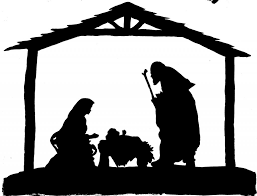 Choir Song ~ 					“A Spiritual Christmas”Fifth Reading ~ Luke 2:8-12			         Jim HoldenSong ~ 	“Joy to the World”			         (#143, blue)Joy to the world, the Lord is come! Let Earth receive her KingLet every heart prepare him roomAnd heaven and nature singAnd heaven and nature singAnd heaven, and heaven and nature singJoy to the world, the Savior reigns! Let all their songs employWhile fields and floods, rocks hills and plainsRepeat the sounding joyRepeat the sounding joyRepeat, repeat the sounding joyHe rules the world with truth and grace And makes the nations prove The glories of his righteousnessAnd wonders of his loveAnd wonders of his loveAnd wonders, wonders of his loveSixth Reading ~	 Luke 2:13-14			           Lisa HessSong ~	   “Hark! The Herald Angels Sing”                (#150, blue)Hark the herald angels sing glory to the newborn King
Peace on earth and mercy mild, God and sinners reconciled
Joyful all ye nations rise, join the triumph of the skies
With the angelic hosts proclaim Christ is born in Bethlehem
Hark the herald angels sing, Glory to the newborn KingChrist by highest heaven adored, Christ the everlasting Lord
Late in time behold Him come, offspring of the Virgin's womb
Veiled in flesh the Godhead see, Hail the incarnate Deity
Pleased as flesh with us to dwell, Jesus our Emmanuel
Hark the herald angels sing, Glory to the newborn KingHail the heaven-born Prince of Peace. Hail the Sun of Righteousness
Light and life to all He brings, risen with healing in His wings
Mild He lays His glory by, born that man no more may die
Born to raise us from the earth. Born to give us second birth
Hark the herald angels sing, Glory to the newborn KingSeventh Reading ~ 	Luke 2:15				Jim WestSong ~ “While Shepherd Watched Their Flocks”   ( #154 verses 1-4)While shepherds watched their flocks by night all seated on the ground
The angel of the Lord came down, and glory shone around and glory shone aroundFear not,  said he for mighty dread had seized their troubled mind
Glad tidings of great joy I bring, to you and all mankind
To you and all mankindTo you in David's town this day is born of David's line
The Savior who is Christ the Lord, and this shall be the sign
And this shall be the signThe heavenly Babe you there shall find, to human view displayed
All meanly wrapped in swathing bands and in a manger laid
And in a manger laidEighth Reading ~ 	Luke 2:16-19	          Lisa Catapano-Friedman		Song ~            “Adore”			led by the Worship teamYou stepped down from heaven
Humbly You cameGod of all creation ~ Here with us
In a starlit manger Emmanuel
Light of the world here to saveChorusAdore ~ Come let us adore
O come let us adore Him
The Lord ~ Worship Christ the Lord
Let all that is within us adoreWise men bring their treasures
Shepherds bow low
Angel voices sing of peace on earth
What have I to offer to heaven's King
I will bring my life, my love, my allChorusAngels sing praises ring to the newborn King
Peace on earth here with us joy awakening
At Your feet we fall[Repeat]ChorusCCLI Song # 7050417	Graham Kendrick | Martin Chalk© 2015 Common Hymnal Digital	CCLI License # 11289244Ninth Reading ~ 	Luke 2:20		     	      Annie CrumbReflection ~				          Pastor Rebecca SommonsPassing the Light ~ We form a circle around the sanctuaryand share the flame.The unlit candle bends downto receive the light from the lit candle.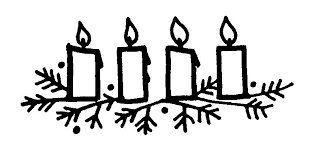 Song by Candlelight 	~    “Silent Night”    led by the Worship TeamSilent night, holy night. All is calm all is bright
Round yon virgin mother and Child
Holy Infant so tender and mild
Sleep in heavenly peace. Sleep in heavenly peaceSilent night, holy night. Shepherds quake at the sight
Glories stream from heaven afar
Heav'nly hosts sing alleluia
Christ the Savior is born! Christ the Savior is born!Silent night, holy night. Son of God love's pure light
Radiant beams from Thy holy face
With the dawn of redeeming grace
Jesus Lord at Thy birth, Jesus Lord at Thy birthSilent night, holy night. Wondrous star, lend thy light
With the angels let us sing Alleluia to our King
Christ the Savior is born! Christ the Savior is born!